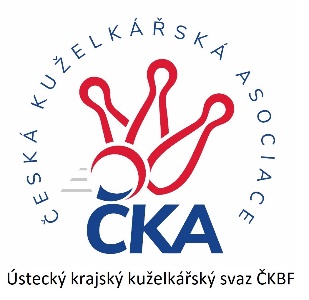       Z P R A V O D A J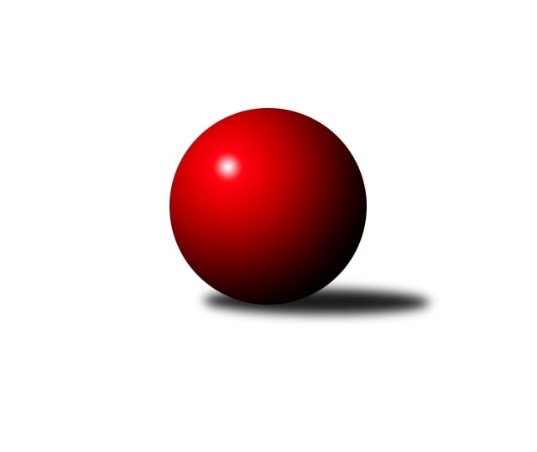 Č.9Ročník 2023/2024	19.11.2023Nejlepšího výkonu v tomto kole: 1666 dosáhlo družstvo: TJ Slovan VejprtyOkresní přebor - skupina A 2023/2024Výsledky 9. kolaSouhrnný přehled výsledků:TJ KK Louny B	- TJ Slovan Vejprty	0:6	1458:1666	2.0:6.0	17.11.TJ Sokol Údlice B	- TJ VTŽ Chomutov B	6:0	1652:1473	7.0:1.0	18.11.TJ Elektrárny Kadaň C	- SKK Bílina B		dohrávka		26.11.TJ Lokomotiva Žatec B	- TJ Sokol Údlice C		dohrávka		9.12.Tabulka družstev:	1.	TJ Sokol Údlice B	9	8	0	1	47.5 : 6.5 	57.0 : 15.0 	 1673	16	2.	TJ Slovan Vejprty	9	7	0	2	36.0 : 18.0 	38.5 : 33.5 	 1605	14	3.	TJ Elektrárny Kadaň C	8	5	1	2	30.0 : 18.0 	39.5 : 24.5 	 1609	11	4.	TJ Sokol Údlice C	8	4	0	4	23.0 : 25.0 	31.5 : 32.5 	 1574	8	5.	TJ Lokomotiva Žatec B	8	2	2	4	18.0 : 30.0 	31.0 : 33.0 	 1546	6	6.	TJ VTŽ Chomutov B	9	3	0	6	18.0 : 36.0 	24.5 : 47.5 	 1573	6	7.	SKK Bílina B	8	2	1	5	17.5 : 30.5 	26.0 : 38.0 	 1538	5	8.	TJ KK Louny B	9	1	0	8	14.0 : 40.0 	24.0 : 48.0 	 1447	2Podrobné výsledky kola:	 TJ KK Louny B	1458	0:6	1666	TJ Slovan Vejprty	Martina Drahošová *1	 	 161 	 184 		345 	 1:1 	 346 	 	156 	 190		Gabriel Baláž	Jana Salačová	 	 177 	 192 		369 	 0:2 	 460 	 	238 	 222		Milan Lanzendörfer	František Pfeifer	 	 211 	 165 		376 	 1:1 	 388 	 	165 	 223		Josef Malár	Milan Bašta	 	 188 	 180 		368 	 0:2 	 472 	 	228 	 244		Josef Hudecrozhodčí: Václav Valenta st.střídání: *1 od 63. hodu Miroslav SodomkaNejlepší výkon utkání: 472 - Josef Hudec	 TJ Sokol Údlice B	1652	6:0	1473	TJ VTŽ Chomutov B	Jaroslav Hodinář	 	 210 	 209 		419 	 2:0 	 386 	 	181 	 205		Filip Prokeš	Michal Šlajchrt	 	 187 	 212 		399 	 1:1 	 395 	 	204 	 191		Zbyněk Vytiska	Jindřich Šebelík	 	 227 	 206 		433 	 2:0 	 355 	 	190 	 165		Milan Šmejkal	Eduard Houdek	 	 203 	 198 		401 	 2:0 	 337 	 	172 	 165		Rudolf Tesaříkrozhodčí: Šulc VaclavNejlepší výkon utkání: 433 - Jindřich ŠebelíkPořadí jednotlivců:	jméno hráče	družstvo	celkem	plné	dorážka	chyby	poměr kuž.	Maximum	1.	Jaroslav Verner 	TJ Sokol Údlice B	460.20	315.1	145.1	4.7	3/3	(512)	2.	Josef Hudec 	TJ Slovan Vejprty	433.84	301.9	131.9	7.3	5/5	(472)	3.	Lenka Nováková 	TJ VTŽ Chomutov B	424.75	295.4	129.3	6.3	4/6	(449)	4.	Rudolf Šamaj 	SKK Bílina B	423.56	293.4	130.1	5.3	3/3	(448)	5.	Milan Lanzendörfer 	TJ Slovan Vejprty	414.76	285.5	129.3	8.3	5/5	(460)	6.	Zbyněk Vytiska 	TJ VTŽ Chomutov B	413.44	285.8	127.6	4.9	6/6	(437)	7.	Jindřich Šebelík 	TJ Sokol Údlice B	410.70	277.6	133.1	7.0	2/3	(433)	8.	Milan Daniš 	TJ Sokol Údlice C	409.75	281.0	128.8	9.0	4/5	(416)	9.	Emil Campr 	TJ Sokol Údlice B	409.33	285.0	124.3	7.7	3/3	(419)	10.	Petr Strnad 	TJ Elektrárny Kadaň C	409.29	285.9	123.4	12.3	4/4	(466)	11.	Lada Strnadová 	TJ Elektrárny Kadaň C	407.25	284.1	123.2	6.8	3/4	(446)	12.	Michal Šlajchrt 	TJ Sokol Údlice B	406.50	289.1	117.4	10.4	2/3	(428)	13.	Roman Moucha 	SKK Bílina B	405.33	274.4	130.9	6.5	3/3	(439)	14.	Petr Teinzer 	TJ Lokomotiva Žatec B	403.58	281.0	122.6	9.3	6/7	(425)	15.	Jan Zach 	TJ Elektrárny Kadaň C	402.75	295.8	107.0	12.9	4/4	(442)	16.	Jaroslav Hodinář 	TJ Sokol Údlice B	402.50	278.7	123.8	8.8	2/3	(419)	17.	Jan Čermák 	TJ Lokomotiva Žatec B	399.83	286.2	113.7	7.8	6/7	(431)	18.	Pavel Vacinek 	TJ Lokomotiva Žatec B	398.08	276.3	121.8	11.8	6/7	(449)	19.	Pavel Nocar  ml.	TJ Elektrárny Kadaň C	396.31	290.7	105.6	11.0	4/4	(440)	20.	Filip Prokeš 	TJ VTŽ Chomutov B	395.06	283.8	111.2	11.9	6/6	(426)	21.	Tomáš Šaněk 	SKK Bílina B	387.25	280.0	107.3	6.5	2/3	(419)	22.	Bohuslav Hoffman 	TJ Slovan Vejprty	384.08	269.4	114.7	14.9	4/5	(418)	23.	Antonín Šulc 	TJ Sokol Údlice B	383.50	274.5	109.0	8.5	2/3	(388)	24.	Rudolf Tesařík 	TJ VTŽ Chomutov B	383.20	275.5	107.7	13.5	5/6	(425)	25.	Miroslav Šaněk 	SKK Bílina B	381.25	267.3	114.0	10.5	2/3	(404)	26.	Josef Šíma 	SKK Bílina B	379.17	265.0	114.2	10.2	2/3	(395)	27.	Josef Malár 	TJ Slovan Vejprty	378.40	269.7	108.7	12.8	5/5	(388)	28.	Radek Mihal 	TJ Sokol Údlice C	377.40	270.2	107.2	11.4	5/5	(410)	29.	Jaroslav Seifert 	TJ Elektrárny Kadaň C	377.00	278.2	98.8	14.5	3/4	(424)	30.	Jana Salačová 	TJ KK Louny B	374.44	266.6	107.9	12.6	4/5	(396)	31.	Veronika Rajtmajerová 	TJ Lokomotiva Žatec B	370.00	265.0	105.0	13.2	5/7	(386)	32.	Milan Šmejkal 	TJ VTŽ Chomutov B	354.25	259.5	94.8	16.5	4/6	(385)	33.	Jan Štefl 	SKK Bílina B	350.50	262.8	87.8	15.5	2/3	(374)	34.	Jana Černíková 	SKK Bílina B	349.44	255.9	93.6	15.3	3/3	(355)	35.	Martina Drahošová 	TJ KK Louny B	332.85	247.5	85.4	17.8	5/5	(414)		Jaroslava Paganiková 	TJ Sokol Údlice C	432.00	298.0	134.0	6.7	3/5	(478)		Petr Pop 	TJ KK Louny B	432.00	307.0	125.0	5.0	1/5	(432)		Miroslav Sodomka 	TJ KK Louny B	412.33	287.0	125.3	8.3	3/5	(458)		Blažej Kašný 	TJ Sokol Údlice C	410.67	292.7	118.0	8.3	3/5	(434)		František Pfeifer 	TJ KK Louny B	405.13	285.4	119.8	10.0	2/5	(445)		Veronika Šílová 	TJ KK Louny B	404.00	281.0	123.0	8.7	3/5	(454)		Eduard Houdek 	TJ Sokol Údlice B	401.00	284.0	117.0	9.0	1/3	(407)		Karel Nudčenko 	TJ Sokol Údlice C	385.33	269.8	115.6	11.3	3/5	(394)		Milan Bašta 	TJ KK Louny B	379.08	265.6	113.5	10.8	3/5	(416)		Anna Rajtmajerová 	TJ Lokomotiva Žatec B	366.50	263.3	103.3	12.3	4/7	(401)		Gabriel Baláž 	TJ Slovan Vejprty	360.75	260.3	100.5	13.8	2/5	(380)		Michal Janči 	TJ Sokol Údlice C	357.00	270.0	87.0	18.0	1/5	(357)		Jiří Suchánek 	TJ Sokol Údlice C	347.33	251.8	95.5	16.2	3/5	(363)		Jitka Váňová 	TJ VTŽ Chomutov B	341.00	259.0	82.0	21.0	1/6	(341)		Jan Rajtmajer 	TJ Lokomotiva Žatec B	335.00	244.3	90.7	16.7	3/7	(355)		Jan Tůma 	TJ VTŽ Chomutov B	297.00	211.0	86.0	16.0	1/6	(297)		Ladislav Kandr 	TJ KK Louny B	268.00	216.5	51.5	31.5	2/5	(287)Sportovně technické informace:Starty náhradníků:registrační číslo	jméno a příjmení 	datum startu 	družstvo	číslo startu
Hráči dopsaní na soupisku:registrační číslo	jméno a příjmení 	datum startu 	družstvo	Program dalšího kola:10. kolo23.11.2023	čt	17:00	TJ Elektrárny Kadaň C - TJ Sokol Údlice B	24.11.2023	pá	17:00	TJ KK Louny B - SKK Bílina B	25.11.2023	so	14:00	TJ Lokomotiva Žatec B - TJ VTŽ Chomutov B	25.11.2023	so	14:30	TJ Sokol Údlice C - TJ Slovan Vejprty	26.11.2023	ne	10:00	TJ Elektrárny Kadaň C - SKK Bílina B (dohrávka z 9. kola)	Nejlepší šestka kola - absolutněNejlepší šestka kola - absolutněNejlepší šestka kola - absolutněNejlepší šestka kola - absolutněNejlepší šestka kola - dle průměru kuželenNejlepší šestka kola - dle průměru kuželenNejlepší šestka kola - dle průměru kuželenNejlepší šestka kola - dle průměru kuželenNejlepší šestka kola - dle průměru kuželenPočetJménoNázev týmuVýkonPočetJménoNázev týmuPrůměr (%)Výkon4xJosef HudecVejprty4724xJosef HudecVejprty117.874723xMilan LanzendörferVejprty4603xMilan LanzendörferVejprty114.884601xTomáš ŠaněkBílina B4383xJindřich ŠebelíkÚdlice B112.674332xJindřich ŠebelíkÚdlice B4331xJaroslav HodinářÚdlice B109.034194xLada StrnadováEl. Kadaň C4231xKarel NudčenkoÚdlice C108.874211xKarel NudčenkoÚdlice C4212xMilan DanišÚdlice C108.36419